Р О С С И Й С К А Я    Ф Е Д Е Р А Ц И ЯБ Е Л Г О Р О Д С К А Я    О Б Л А С Т ЬМУНИЦИПАЛЬНЫЙ РАЙОН «РАКИТЯНСКИЙ РАЙОН»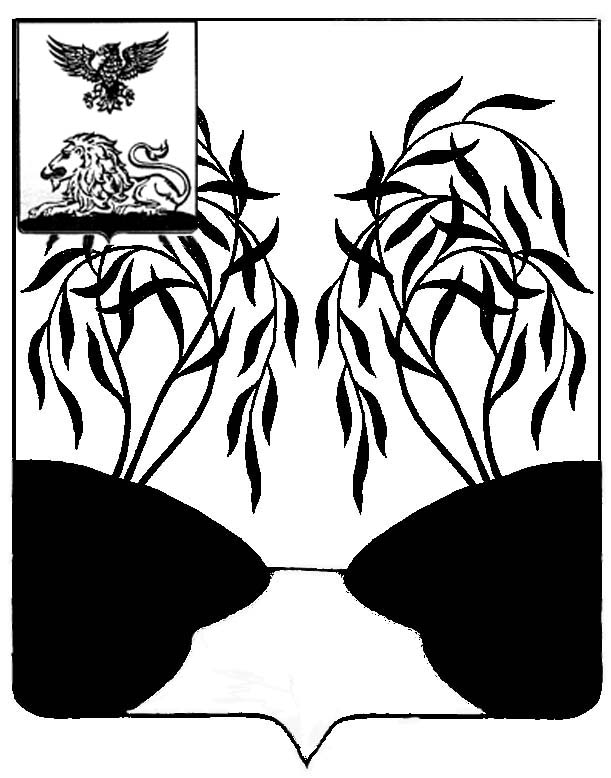 ЗЕМСКОЕ СОБРАНИЕСОЛДАТСКОГО СЕЛЬСКОГО ПОСЕЛЕНИЯ«31» января 2024  г.                                                                                              № 1О внесении изменений в решение № 1  от 26.12.2023 г. «О бюджете Солдатскогосельского  поселения  на 2024 годи на плановый период 2025-2026 года»            В соответствии со статьей 52 Закона от 6 октября 2003г.  № 131-ФЗ «Об общих принципах организации местного самоуправления», ст.9 Бюджетного кодекса Российской Федерации, ст. 14 Устава Солдатского сельского поселения, Положением о бюджетном устройстве и бюджетном процессе в Солдатском сельском поселении, земское собрание Солдатского сельского поселения  р е ш и л о:Внести в решение земского собрания Солдатского сельского поселения    от 26   декабря 2023 года № 1 «О бюджете Солдатского сельского поселения на 2024 год и плановый период 2025 и 2026 годов» следующие изменения:         1.1. Пункт 1 статьи 1 изложить в следующей редакции:«Статья 1. Основные характеристики  бюджета Солдатского сельского поселения на 2024 год и на плановый  период 2025 и 2026 годов:1. Утвердить основные характеристики  бюджета поселения на   2024 год: - прогнозируемый общий объем доходов поселения в сумме 12904,2  тыс. рублей; - общий объем по расходам в сумме 14904,2  тыс. рублей; - прогнозируемый дефицит бюджета поселения на 2024 год в сумме          2000,0 тыс. рублей.- верхний предел муниципального долга  Солдатского сельского поселения на 01 января 2025 года в размере 0 тыс. рублей, в том числе верхний предел муниципального долга по муниципальным гарантиям Солдатского сельского поселения – 0 тыс. рублей.»1.2. Приложение 1 статьи 2 «Источники внутреннего финансирования дефицита бюджета Солдатского сельского поселения на 2024 год и на плановый период 2025-2026 годов» изложить в следующей редакции:Источники внутреннего финансирования  дефицита бюджета Солдатского сельского поселения на 2024 год и на плановый период 2025-2026  годытыс.руб.     1.3. Приложение 3 статьи 4 «Распределение бюджетных ассигнований бюджета Солдатского сельского поселения  на 2024 год и плановый период 2025 и 2026 годов по разделам, подразделам, целевым статьям и видам расходов классификации расходов бюджета» изложить в следующей редакции:Распределение бюджетных ассигнований бюджета Солдатского сельского поселения  на 2024 год и на плановый период 2025 и 2026 годов по разделам, подразделам, целевым статьям и видам расходов классификации расходов бюджета   (тыс.рублей)        1.4. Приложение 4   статьи 4 «Бюджетные ассигнования по целевым статьям муниципальной программы Солдатского сельского поселения  и непрограммным направлениям деятельности на 2024 год и плановый период 2025 и 2026 годов» изложить в следующей редакции:Распределение бюджетных ассигнований по целевым статьям, группам видов расходов, разделам, подразделам классификации расходов бюджета Солдатского сельского поселения на 2024 год и  плановый период 2025 и 2026 годы(тыс. рублей)        1.5. Приложение  5 статьи 6 «Субвенции, выделяемые из бюджета Солдатского сельского поселения на финансирование расходов, связанных с передачей полномочий органам местного самоуправления муниципального района на 2024 год и плановый период 2025 и 2026 годов» изложить в следующей редакции:Субвенции, выделяемые из бюджета Солдатского сельского поселения на финансирование расходов, связанных с передачей полномочий органам местного самоуправления муниципального района на 2024 год и плановый период 2025 и 2026 годов                                                                                                                                  (тыс. руб.)2. Обнародовать настоящее решение в порядке, предусмотренном Уставом Солдатского сельского поселения3. Контроль за исполнением настоящего решения возложить на постоянную комиссию земского собрания  Солдатского сельского поселения экономическому развитию, бюджету, налоговой политике и муниципальной собственности.Глава  Солдатского сельского поселения                                              М.А.ЧеркашинПриложение № 1к решению земского собрания Солдатского сельского поселения «О бюджете Солдатского сельского поселения на 2024 год и на плановый период 2025 и 2026 годов»                       от «26» декабря 2023 г.№ 1№ п/п
п/пНаименование кода группы, подгруппы, статьи, вида источника внутреннего финансирования дефицита бюджета, кода классификации операций сектора государственного управления, относящихся к источникам внутреннего финансирования дефицитов бюджетов Российской ФедерацииКод   бюджетной классификации Российской Федерации2024 год2025 год2026 год1234561.Изменение остатков средств на счетах по учету средств бюджета           01 05 00 00 00 0000 000  2000,000Увеличение прочих остатков 
средств  бюджета                     01 05 00 00 00 0000 50012904,26890,05062,0Увеличение прочих остатков 
средств  бюджета                     01 05 02 00 00 0000 50012904,26890,05062,0Увеличение прочих остатков 
средств  бюджета                     01 05 02 01 00 0000 51012904,26890,05062,0Увеличение прочих остатков денежных  средств  бюджета  сельских поселений               01 05 02 01 10 0000 51012904,26890,05062,0123456Уменьшение прочих остатков
средств  бюджета   01 05 00 00 00 0000 60014904,26890,05062,0Уменьшение прочих остатков 
средств  бюджета   01 05 02 00 00 0000 60014904,26890,05062,0Уменьшение прочих остатков 
средств  бюджета   01 05 02 01 00 0000 61014904,26890,05062,0Уменьшение прочих остатков денежных средств  бюджета сельских поселений               01 05 02 01 10 0000 61014904,26890,05062,0Всего средств, направленных на покрытие дефицита2000,000Приложение № 3к решению земского собрания Солдатского сельского поселения «О бюджете Солдатского сельского поселения на 2024 год и на плановый период 2025 и 2026 годов»                       от «26» декабря 2023 г.№ 1Наименование показателяРаз делПодраз-делЦелевая статьяВид расходаСуммаСуммаСуммаНаименование показателяРаз делПодраз-делЦелевая статьяВид расхода2024 г2025 г2026г12345678Общегосударственные вопросы 011880,01879,01754,0Функционирование Правительства Российской Федерации, высших исполнительных органов  государственной власти субъектов Российской Федерации, местных администраций01041839,01838,01713,012345678Обеспечение функций органов местного самоуправления01049990000190903,0892,0757,0Расходы на выплаты персоналу в целях обеспечения выполнения функций государственными (муниципальными) органами , казенными учреждениями, органами управления государственными внебюджетными фондами01049990000190100641,0647,0653,0Закупка товаров, работ и услуг для государственных (муниципальных) нужд01049990000190200244,0227,086,0Иные бюджетные ассигнования0104999000019080018,018,018,0Расходы на выплаты по оплате труда высшего должностного лица  органа местного самоуправления01049990000210936,0946,0956,0Расходы на выплаты персоналу в целях обеспечения выполнения функций государственными (муниципальными) органами, казенными учреждениями, органами управления государственными внебюджетными фондами01049990000210100936,0946,0956,0Межбюджетные трансферты на обеспечение функций органов местного самоуправления 010499900801901,01,01,0Межбюджетные трансферты010499900801905001,01,01,0Резервные фонды011140,040,040,0Резервный фонд администрации Солдатского сельского поселения 0111999002055040,040,040,0Иные бюджетные ассигнования 0111999002055080040,040,040,0Национальная оборона02136,2151,0165,0Мобилизационная и вневойсковая подготовка0203136,2151,0165,012345678Осуществление полномочий по первичному воинскому учету органами местного самоуправления поселений, городских округов02039990051180100121,5134,6148,5Закупка товаров, работ, услуг  для обеспечения государственных (муниципальных) нужд.0203999005118010014,716,416,5Национальная безопасность и правоохранительная деятельность 033480,0740,00,0Защита населения и территории от чрезвычайных ситуаций природного и техногенного характера, пожарная безопасность03 103480,0740,00,0Подпрограмма «Обеспечение безопасности жизнедеятельности населения и территории Дмитриевского сельского поселения»03 1001400000003480,0740,00,0Основное мероприятие «Обеспечение первичных мер пожарной безопасности на территории поселения»03 1001402000003480,0740,00,0Оказание поддержки добровольным противопожарным формированиям03 1001402298503480,0740,00,0Закупка товаров, работ и услуг для государственных (муниципальных) нужд 031001402298502001474,0734,00,0Межбюджетные трансферты на строительство (реконструкцию) объектов социального и производственного комплексов, в том числе объектов общегражданского назначения, жилья, инфраструктуры  031001402898505002000,0Иные бюджетные ассигнования 031001402298508006,06,00,0Общеэкономические вопросы04 01 164,0164,00,012345678Подпрограмма «Обеспечение безопасности жизнедеятельности населения и территории Солдатского сельского поселения»04010140000000164,0164,00,0Основное мероприятие "Мероприятия "04010140129990164,0164,00,0Социальное обеспечение и иные выплаты населению04010140129990300164,0164,00,0Другие вопросы в области национальной экономики04 121784,01705,01855,0Межбюджетные трансферты на выполнение функций, связанных с владением, пользованием и распоряжением имуществом, находящимся в муниципальной собственности поселения в части формирования и ведения служебной документации041299900805901784,01705,01855,0Межбюджетные трансферты 041299900805905001784,01705,01855,0Жилищно-коммунальное хозяйство05 7414,02036,0997,0Благоустройство05 037414,02036,0997,0Подпрограмма «Развитие жилищно-коммунального хозяйства Солдатского сельского поселения»05030110000003009,01070,00,0Основное мероприятие "Мероприятия "05 0301101299903009,01070,00,0Закупка товаров, работ и услуг для государственных (муниципальных) нужд05 0301101299902003009,01070,00,0Основное мероприятие "Межбюджетные трансферты на организацию наружного освещения населенных пунктов  Ракитянского района" 05030110281340640,0666,0697,0Межбюджетные трансферты05030110281340500640,0666,0697,0Основное мероприятие "Межбюджетные трансферты  на проведение работ по озеленению населенных пунктов"0503110389930385,0300,0300,012345678Межбюджетные трансферты0503110389930500385,0300,0300,0Основное мероприятие "Межбюджетные трансферты на на обустройство мест массового отдыха населения" 05031104899203380,00,00,0Межбюджетные трансферты05031104899205003380,00,00,0Культура, кинематография08 46,046,046,0Культура 08 01 46,046,046,0Подпрограмма «Организация досуга и обеспечение жителей поселения услугами организаций культуры»080112000000046,046,046,0Основное мероприятие "Обеспечение деятельности (оказание услуг) муниципальных учреждений (организаций) "0801012010059046,046,046,0Иные бюджетные ассигнования0801012010059080046,046,046,0Условно утвержденные расходы0,0169,0245,0ВСЕГО 14 904,26 890,05 062,0Приложение № 4к решению земского собрания Солдатского сельского поселения «О бюджете Солдатского сельского поселения на 2024 год и на плановый период 2025 и 2026 годов»                       от «26» декабря 2023 г.№ 1НаименованиеКЦСРКЦСРВРРзРзПРСуммаСуммаСуммаНаименованиеКЦСРКЦСРВРРзРзПР2023 г2024 г2025 г1223445678Муниципальная программа  "Социально-экономическое развитие Солдатского сельского поселения».0100000000010000000011 104,02 986,01 043,0Подпрограмма «Развитие жилищно-коммунального хозяйства Солдатского сельского поселения".01 1 00 0000001 1 00 000007 414,02 036,0997,0Основное мероприятие "Мероприятия"01 1 01 2999001 1 01 2999005 05 033 009,01 070,00,0Закупка товаров, работ, услуг  для обеспечения государственных (муниципальных) нужд.01 1 01 2999001 1 01 299902000505033009,01070,00,0Основное мероприятие "Межбюджетные трансферты на организацию наружного освещения населенных пунктов"01 1 02 8134001 1 02 81340050503640,0666,0697,0Основное мероприятие "Межбюджетные трансферты на организацию наружного освещения населенных пунктов"01 1 02 8134001 1 02 81340050503640,0666,0697,0Межбюджетные трансферты на организацию наружного освещения населенных пунктов01 1 02 8134001 1 02 81340500050503640,0666,0697,0Основное мероприятие "Мероприятия по озеленению населенных пунктов"01 1 03 8993001 1 03 89930385,0300,0300,0Межбюджетные трансферты на проведение работ по озеленению населенных пунктов01 1 03 8993001 1 03 89930500050503385,0300,0300,0Основное мероприятие  "Обустройство мест массового отдыха населения" 01 1 04 8992001 1 04 899200505033 380,00,00,0Межбюджетные трансферты на  обустройство мест массового отдыха населения 01 1 04 8992001 1 04 899205000505033380,00,00,01223445678Подпрограмма «Организация досуга и обеспечение жителей поселения услугами организаций культуры» 01 2 00 0000001 2 00 0000008080146,046,046,0Основное мероприятие "Обеспечение деятельности (оказание услуг) муниципальных учреждений (организаций)" 01 2 01 0059001 2 01 0059008080146,046,046,0Иные бюджетные ассигнования01 2 01 0059001 2 01 0059080008080146,046,046,0Подпрограмма  «Обеспечение безопасности жизнедеятельности населения и территории Солдатского сельского поселения».01 4 00 0000001 4 00 000000303103 644,0904,00,0Основное мероприятие "Мероприятия" 01 4 01 2999001 4 01 29990164,0164,00,0Иные выплаты населению01 4 01 2999001 4 01 29990300040401164,0164,00,0Основное мероприятие «Обеспечение первичных мер пожарной безопасности на территории поселения»01 4 02 0000001 4 02 000000303103 480,0740,00,0Оказание поддержки добровольным противопожарным формированиям01 4 02 2985001 4 02 298500303103 480,0740,00,0Закупка товаров, работ и услуг для обеспечения государственных (муниципальных) нужд01 4 01 2999001 4 01 299902000303101474,0734,00,0Межбюджетные трансферты на строительство (реконструкцию) объектов социального и производственного комплексов, в том числе объектов общегражданского назначения, жилья, инфраструктуры 01 4 01 8985001 4 01 898505000303102000,0Иные бюджетные ассигнования01 4 01 2999001 4 01 299908000303106,06,00,0Реализация функций органов местного самоуправления 99 0 00 0000099 0 00 000003 800,23 735,03 774,01223445678Иные непрограммные мероприятия99 9 00 0000099 9 00 000003 800,23 735,03 774,0Обеспечение функций органов местного самоуправления99 9 00 0019099 9 00 00190010104903,0892,0757,0Расходы на выплаты персоналу в целях обеспечения выполнения функций государственными (муниципальными) органами, казенными учреждениями, органами управления государственными внебюджетными фондами99 9 00 0019099 9 00 00190100010104641,0647,0653,0Закупка товаров, работ и услуг для обеспечения государственных (муниципальных) нужд99 9 00 0019099 9 00 00190200010104244,0227,086,0Иные бюджетные ассигнования99 9 00 0019099 9 00 0019080001010418,018,018,0Расходы на выплаты по оплате труда высшего должностного лица  органа местного самоуправления99 9 00 0021099 9 00 00210010104936,0946,0956,0Расходы на выплаты персоналу в целях обеспечения выполнения функций государственными (муниципальными) органами , казенными учреждениями, органами управления государственными внебюджетными фондами99 9 00 0021099 9 00 00210100010104936,0946,0956,0Резервный фонд администрации Солдатского сельского поселения99 9 00 2055099 9 00 2055001011140,040,040,0Иные межбюджетные ассигнования99 9 00 2055099 9 00 2055080001011140,040,040,0Осуществление  первичного воинского учета на территориях, где отсутствуют военные комиссариаты99 9 00 5118099 9 00 51180020203136,2151,0165,01223445678Расходы на выплаты персоналу в целях обеспечения выполнения функций государственными (муниципальными) органами , казенными учреждениями, органами управления государственными внебюджетными фондами99 9 00 5118099 9 00 51180100020203121,5134,6148,5Закупка товаров, работ и услуг для обеспечения государственных (муниципальных) нужд99 9 00 5118099 9 00 5118020002020314,716,416,5Межбюджетные трансферты на обеспечение функций органов местного самоуправления99 9 00 80190 99 9 00 80190 01  01  041,01,01,0Межбюджетные трансферты  99 9 00 8019099 9 00 801905000101041,01,01,0Межбюджетные трансферты на выполнение функций, связанных с владением, пользованием и распоряжением имуществом, находящимся в муниципальной собственности поселения в части формирования и ведения служебной документации99 9 00 8059099 9 00 805900404121 784,01 705,01 855,0Межбюджетные трансферты 99 9 00 8059099 9 00 805905000404121784,01705,01855,0Условно утвержденные расходыУсловно утвержденные расходыУсловно утвержденные расходыУсловно утвержденные расходыУсловно утвержденные расходыУсловно утвержденные расходыУсловно утвержденные расходы169,0245,0ИтогоИтого14 904,26 890,05 062,0Приложение № 5к решению земского собрания Солдатского сельского поселения «О бюджете Солдатского сельского поселения на 2024 год и на плановый период 2025 и 2026 годов»                       от «26» декабря 2023 г.№ 1Раз делПодразделНаименование передаваемого полномочияСуммарасходов 2024 годаСуммарасходов 2025 годаСуммарасходов2026 года123456 0104Межбюджетные трансферты на обеспечение функций органов местного самоуправления (муниципальный финансовый контроль )1110310Межбюджетные трансферты на обеспечение первичных мер пожарной безопасности в границах населенных пунктов2000 0412Межбюджетные трансферты на владение, пользование и распоряжение имуществом. находящемся в муниципальной собственности поселения в части формирования и ведения служебной документации 1784170518550503Межбюджетные трансферты на организацию наружного освещения населенного пункта 6406666970503Межбюджетные трансферты на проведение работ по  озеленению населенных пунктов 3853003000503Межбюджетные трансферты на  обустройство мест массового отдыха населения338000ВСЕГО:8190,02672,02853,0